Государственное бюджетное общеобразовательное учреждениеСамарской областиосновная общеобразовательная школа пос. Самарскиймуниципального района Волжский Самарской областиСтруктурное подразделение «Детский сад «Мечта»Занятие по ознакомлению с окружающим миром «Старинные постройки Самарской области»(для воспитанников подготовительной группы)Разработала:воспитатель СП ДС «Мечта» ГБОУ ООШ пос. СамарскийГоловкова Татьяна АндреевнаНазвание: «Старинные мельницы Самарской области»Возрастная группа: подготовительная группа.Цель: Ознакомление детей с историей родного края.Задачи: Формировать интерес к прошлому родного края. Активизировать словарный запас. Познакомить с новыми словами «мельница», «арка».Ход НОДВоспитатель.(слайд 1)Здравствуйте ребята, видели вы когда - то мельницы? (ответы детей)Приветствуем это мой помощник – Знайка.  Сегодня мы с моим помощником  познакомим вас со старинными мельницами Самарской области.Мельница - аэродинамический механизм, которая выполняет механическую работу с помощью энергии ветра. Наиболее известным применением мельниц является использование для помола муки. (Слайд 2. Обратите внимание, мельницы, которые изображены на картинке(при нажатие на ЛКМ появляются изображения мельниц)сейчас мы узнай подробнее про каждую из них.Слайд 3Единственная ветряная мельница,сохранившаяся в Самарской области, расположена недалеко от Самары, в селе Бариновка Нефтегорского района. Мельницу найти не сложно, она находится на окраине села и ее хорошо видно с дороги.  (Слайд 4)Нижний ярус мельницы представляет собой шестиугольник шириной около 12 метров с небольшой пристройкой. Над основанием возвышается усеченный конус  высотой 9 метров. Нижняя часть мельницы была неподвижной.Слайд 5Верхняя часть мельницы вместе с крыльями поворачивалась на ветер с помощью дышла «водила». Оно находится с обратной стороны мельницы. Через верхнюю часть пирамидальной крыши проходит массивный железный вал, на котором когда-то были закреплены четыре крыла мельницыСлайд 6. Обратите  внимание на следующий слайд.  А это паровая мельница! В качестве привода используется паровой двигатель. Слайд 7. Паровая мельница из красного кирпича с высокой трубой и сейчас стоит в Екатериновке на улице Фабричной, но состояние ее весьма плачевно, хотя на протяжении всего 20 века в этом здании всегда располагалось производство. Во время Великой Отечественной войны из белорусского города Карачев сюда эвакуировали фабрику крученых изделий. Воспитатель. (Слайд 8)Ребята, давайте немного отдохнём!У меня есть еще один помощник! Незнайка! Он очень весёлый и любит играть. Повторяйка за мной.ФИЗМИНУТКАКрутим мельницу вперёд,А потом наоборот. (Вращение прямых рук вперёд и назад.)Наклоняться будем все,Будто прыгаем в бассейн. (Наклоны вперёд.)А потом назад прогнёмся,Хорошенько разомнёмся. (Наклоны назад.)И попрыгать нам пора,Мы не прыгали с утра. (Прыжки на месте.)Шаг на месте в заключенье.Это тоже упражненье. (Ходьба на месте.)Поскакали, потянулись —Вот и славно отдохнули. (Дети садятся.) Воспитатель.  Спасибо нашему другу за то, что поиграл с нами! Слайд 9. Обратите внимание на следующую постройку. Эта ммельница расположена в селе Жигули по улице Центральная. Описание:Здание паровой мельницы было построено в селе Жигули 1870-1880-х гг. и сохранилось до наших дней. Когда-то таких мельниц в Жигулях было две.
Слайд 10. Паровая мельница выполнена из красного кирпича. Ее основное украшение - окна второго и третьего этажа. Оконные переплеты мелкоячеистые, окна с небольшой аркой наверху. Окна объединены декоративной кладкой "лопаток". Стена выполнена с элементами декора "сухариков".Слайд 11. Ребята, а Знайка подготовил нам вопрос. Если есть старинные, то  есть и современные мельницы?	 Ребята, как вы думаете? (Ответы детей) Расскажем Знайке о современных мельницах? (ответы детей)Слайд 12.  Обратите внимание на слайд. Это современная мельница. К сожалению, в Самарской области пока нет таких, но есть В Ростовской области, там построили три ветропарка.Слайд 13.  Ветряная электростанция имеет лопасти, которые приводятся в движение вследствие воздействия силы ветра. Данное вращение запускает турбину, которая также начинает вращаться. В турбине начинает генерироваться энергия, мощность которой определяется силой ветра. Слайд 14. Воспитатель: Ой, а кто это?Дети:  Незнайка!Воспитатель: Незнайка подготовил нам вопросы. Будьте внимательны!1 вопрос. Какие мельницы бывают?Дети:  Паровые, ветряные.Воспитатель: Верно! 2 вопрос. Для чего нужны были мельницы?Дети: Для помола муки.Воспитатель: Молодцы! 3 вопрос. За счет чего работает ветряная мельница?Дети: За счёт энергии ветра. Воспитатель: И снова правильный ответ. Вы очень внимательно слушали мой расказ о мельницах.В заключении я хочу прочитать вам стихотворение, про мельницу.Где-то ветры гуляют над степью,
И полей золотые моря
Здесь домов разноцветные цепи
И забытый ненужный ветряк.Старой мельницы тёмные крылья
На ветру неподвижно скрипят.
Про неё все давно позабыли,
Вся травой зарастает до пят.А ночами ей снится работа:
Монотонно стучат жернова,
И дают до семи оборотов
Если ветер вступает в права.Пыль мучная висит, всё в тумане.
И в мешках отдыхает мука.
Этот сон, он наполнен обманом,
Где муки не коснётся рука.Воспитатель: (слайд 16)  Давайте ребята, скажем спасибо, мои помощникам спасибо. Занятие подошло к концу. Спасибо, что внимательно слушали.Примечание к презентации: На каждом слайде при наведении курсора на значок « », в левом нижнем углу, появляется окно управления аудиозаписью с возможностью перемотать, остановить или воспроизвести аудиозапись. Текст на слайдах позволяет воспитателю самому решать, будет ли он сам читать текст или нажмет на кнопку воспроизведения аудиозаписи с 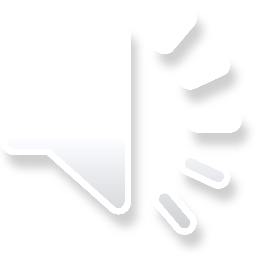 